Квест к 23 февралядля мальчиков 7а класса от девочек в качестве оригинального поздравления к Дню Защитника отечестваЦель: поздравить мальчиков оригинальной, активной, полюбившейся последнее время игрой –квестом. В результате путешествия по школе, мальчишкам придется отыскать несколько пазлов, которые приведут их к главному сокровищу - нашим девочкам с поздравлениями и подарками. Игру хорошо закончить чаем с пирогом.Правила игры:Ваша задача отгадать где находится задание и разыскать 4 записки с заданием, выполнить все задания и сдать маршрутные листы в «Штаб»Выходить за пределы школы строго воспрещается!Искать письма –подсказки только в легкодоступных местахПо шкафам, столам и сумкам искать письма бесполезноПомните –вы команда и должны действовать сообща, слушайте друг друга, проявите смекалку и следуйте по указанному путиУдачи!                   Маршрутный лист команды №1             Место заданий                                             Ответы заданий1.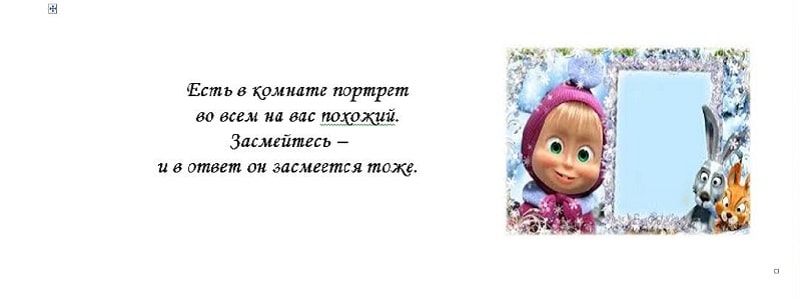 2.   Стоит огромный                                Светлый дом.Десятки тысячКнижек в нём.3. Он дает нам знания,
Отметки выставляет,
От нас в ответ признание                         Все время получает.
Наставник, предводитель,
Любимый наш...(4. Кабинет там не большой                               и язык там не родной                                                              Маршрутный лист команды №2Место заданий                                                     Ответы заданийОн дает нам знания,                                        Отметки выставляет,
          От нас в ответ признаниеВсе время получает.
Наставник, предводитель,              Любимый наш...(                            Каша, чай, компот и булка —
Стол накрыли на обед.                               
Мы идем не на прогулку —
Направляемся в...Кабинет там не большой                                                               и язык там не роднойОтветы команды №1РомашкаКухняПодоконникКреслоОтветы команды №21.яйцо                                                                                                                   2. холодильник3. брюки4. столДень сегодня не простой
На листке календаря,
Праздник к нам пришел мужской —
23 Февраля!Всех мальчишек поздравляем!
Не болеть и не скучать,
Дружно жить мы вам желаем
И девчат не обижать.


Дружно жить и закаляться,
Слабых защищать.
Никогда вам не сдаваться,
Чтоб сильнее стать.
Девочки вручают мальчикам подарки - небольшие сувениры на память